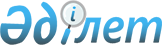 2022-2024 жылдарға арналған аудандық бюджет туралыАқмола облысы Атбасар аудандық мәслихатының 2021 жылғы 24 желтоқсандағы № 7С 12/2 шешімі. Қазақстан Республикасының Әділет министрлігінде 2021 жылғы 27 желтоқсанда № 26043 болып тіркелді.
      Қазақстан Республикасының Бюджет кодексінің 9-бабының 2-тармағына, Қазақстан Республикасының "Қазақстан Республикасындағы жергілікті мемлекеттік басқару және өзін-өзі басқару туралы" Заңының 6-бабының 1-тармағының 1) тармақшасына сәйкес, Атбасар аудандық мәслихаты ШЕШТІ:
      1. 2022-2024 жылдарға арналған аудандық бюджет тиісінше 1, 2 және 3-косымшаларға сәйкес, оның ішінде 2022 жылға келесі көлемдерде бекітілсін:
      1) кірістер – 7 634 461,5 мың теңге, оның ішінде:
      салықтық түсімдер – 1 546 981,1 мың теңге;
      салықтық емес түсімдер – 53 979,5 мың теңге;
      негізгі капиталды сатудан түсетін түсімдер – 15 268,8 мың теңге;
      трансферттер түсімі – 6 018 232,1 мың теңге;
      2) шығындар – 8 031 900,4 мың теңге;
      3) таза бюджеттік кредиттеу – 3 112,1 мың теңге:
      бюджеттік кредиттер – 9 188,5 мың теңге;
      бюджеттік кредиттерді өтеу – 6 076,4 мың теңге;
      4) қаржы активтерімен операциялар бойынша сальдо – 49 271,0 мың теңге:
      қаржы активтерін сатып алу – 49 271,0 мың теңге;
      мемлекеттің қаржы активтерін сатудан түсетін түсімдер – 0 теңге;
      5) бюджет тапшылығы (профициті) – -449 822,0 мың теңге;
      6) бюджет тапшылығын қаржыландыру (профицитін пайдалану) – 449 822,0 мың теңге:
      қарыздар түсімі – 385 348,5 мың теңге;
      қарыздарды өтеу – 6 076,4 мың теңге;
      бюджет қаражатының пайдаланылатын қалдықтары – 70 549,9 мың теңге.
      Ескерту. 1-тармақ жаңа редакцияда - Ақмола облысы Атбасар аудандық мәслихатының 17.11.2022 № 7С 25/2 (01.01.2022 бастап қолданысқа енгізіледі) шешімімен.


      2. 2022 жылға арналған аудандық бюджетте, облыстық бюджеттен аудандық бюджетке берілетін 2 616 542 мың теңге сомада бюджеттік субвенцияның көлемі қарастырылғаны ескерілсін.
      3. 2022 жылға арналған аудандық бюджетте, аудандық бюджеттен, ауылдардың және ауылдық округтердің бюджеттеріне берiлетiн 105 278 мың теңге сомада бюджеттік субвенцияның көлемі қарастырылғаны ескерілсін, оның ішінде:
      Ақан Құрманов ауылдық округінің 7 314 мың теңге;
      Бастау ауылдық округінің 7 421 мың теңге;
      Борисовка ауылының 7 103 мың теңге;
      Макеевка ауылдық округінің 5 748 мың теңге;
      Мариновка ауылдық округінің 12 171 мың теңге;
      Новосельское ауылының 7 491 мың теңге;
      Покровка ауылдық округінің 8 982 мың теңге;
      Полтавка ауылдық округінің 7 492 мың теңге;
      Сепе ауылдық округінің 12 532 мың теңге;
      Сергеевка ауылдық округінің 7 397 мың теңге;
      Тельман ауылдық округінің 9 688 мың теңге;
      Шұңқыркөл ауылдық округінің 4 503 мың теңге;
      Ярославка ауылдық округінің 7 436 мың теңге.
      4. Алынып тасталды - Ақмола облысы Атбасар аудандық мәслихатының 22.08.2022 № 7С 22/4 (01.01.2022 бастап қолданысқа енгізіледі) шешімімен.


      5. 2022 жылға арналған аудандық бюджетте республикалық бюджеттен нысаналы трансферттер және бюджеттік кредиттер 4-косымшаға сәйкес қарастырылғаны ескерілсін.
      Нысаналы трансферттер және бюджеттік кредиттердің көрсетiлген сомаларын бөлу аудан әкiмдiгiнің қаулысымен белгіленеді.
      6. 2022 жылға арналған аудандық бюджетте облыстық бюджеттен нысаналы трансферттер және бюджеттік кредиттер 5-косымшаға сәйкес қарастырылғаны ескерілсін.
      Нысаналы трансферттер және бюджеттік кредиттердің көрсетiлген сомаларын бөлу аудан әкiмдiгiнің қаулысымен белгіленеді.
      7. Осы шешiм 2022 жылғы 1 қаңтардан бастап қолданысқа енгiзiледi. 2022 жылға арналған аудандық бюджет
      Ескерту. 1-қосымша жаңа редакцияда - Ақмола облысы Атбасар аудандық мәслихатының 17.11.2022 № 7С 25/2 (01.01.2022 бастап қолданысқа енгізіледі) шешімімен. 2023 жылға арналған аудандық бюджет 2024 жылға арналған аудандық бюджет 2022 жылға арналған республикалық бюджеттен нысаналы трансферттер мен бюджеттік кредиттер
      Ескерту. 4-қосымша жаңа редакцияда - Ақмола облысы Атбасар аудандық мәслихатының 17.11.2022 № 7С 25/2 (01.01.2022 бастап қолданысқа енгізіледі) шешімімен. 2022 жылға арналған облыстық бюджеттен нысаналы трансферттер мен бюджеттік кредиттер
      Ескерту. 5-қосымша жаңа редакцияда - Ақмола облысы Атбасар аудандық мәслихатының 17.11.2022 № 7С 25/2 (01.01.2022 бастап қолданысқа енгізіледі) шешімімен.
					© 2012. Қазақстан Республикасы Әділет министрлігінің «Қазақстан Республикасының Заңнама және құқықтық ақпарат институты» ШЖҚ РМК
				
      Атбасар аудандықмәслихатының хатшысы

Б.Комбатуров
Атбасар аудандық мәслихатының
2021 жылғы 24 желтоқсандағы
№ 7С 12/2 шешіміне
1 қосымша
Санаты
Санаты
Санаты
Санаты
Сома, мың теңге
Сыныбы
Сыныбы
Сыныбы
Сома, мың теңге
Кіші сыныбы
Кіші сыныбы
Сома, мың теңге
Атауы
Сома, мың теңге
I. Кірістер
7 634 461,5
1
Салықтық түсімдер
1 546 981,1
01
Табыс салығы
16 516,0
2
Жеке табыс салығы
16 516,0
03
Әлеуметтік салық
973 355,7
1
Әлеуметтік салық
973 355,7
04
Меншікке салынатын салықтар
436 000,0
1
Мүлікке салынатын салықтар
436 000,0
05
Тауарларға, жұмыстарға және көрсетілетін қызметтерге салынатын iшкi салықтар
46 109,4
2
Акциздер
7 599,0
3
Табиғи және басқа да ресурстарды пайдаланғаны үшін түсетін түсімдер
5 564,0
4
Кәсіпкерлік және кәсіби қызметті жүргізгені үшін алынатын алымдар
32 946,4
08
Заңдық маңызы бар әрекеттерді жасағаны және (немесе) оған уәкілеттігі бар мемлекеттік органдар немесе лауазымды адамдар құжаттар бергені үшін алынатын міндетті төлемдер
75 000,0
1
Мемлекеттік баж
75 000,0
2
Салықтық емес түсімдер
53 979,5
01
Мемлекеттік меншіктен түсетін кірістер
40 126,4
5
Мемлекет меншігіндегі мүлікті жалға беруден түсетін кірістер
3 267,0
7
Мемлекеттік бюджеттен берілген кредиттер бойынша сыйақылар
36 605,4
9
Мемлекет меншігінен түсетін басқа да кірістер
254,0
02
Мемлекеттік бюджеттен қаржыландырылатын мемлекеттік мекемелердің тауарларды (жұмыстарды, көрсетілетін қызметтерді) өткізуінен түсетін түсімдер
5,0
1
Мемлекеттік бюджеттен қаржыландырылатын мемлекеттік мекемелердің тауарларды (жұмыстарды, көрсетілетін қызметтерді) өткізуінен түсетін түсімдер
5,0
03
Мемлекеттік бюджеттен қаржыландырылатын мемлекеттік мекемелер ұйымдастыратын мемлекеттік сатып алуды өткізуден түсетін ақша түсімдері 
322,1
1
Мемлекеттік бюджеттен қаржыландырылатын мемлекеттік мекемелер ұйымдастыратын мемлекеттік сатып алуды өткізуден түсетін ақша түсімдері 
322,1
04
Мемлекеттік бюджеттен қаржыландырылатын, сондай-ақ Қазақстан Республикасы Ұлттық Банкінің бюджетінен (шығыстар сметасынан) қамтылатын және қаржыландырылатын мемлекеттік мекемелер салатын айыппұлдар, өсімпұлдар, санкциялар, өндіріп алулар
381,8
1
Мұнай секторы ұйымдарынан және Жәбірленушілерге өтемақы қорына түсетін түсімдерді қоспағанда, мемлекеттік бюджеттен қаржыландырылатын, сондай-ақ Қазақстан Республикасы Ұлттық Банкінің бюджетінен (шығыстар сметасынан) қамтылатын және қаржыландырылатын мемлекеттік мекемелер салатын айыппұлдар, өсімпұлдар, санкциялар, өндіріп алулар
381,8
06
Басқа да салықтық емес түсiмдер
13 144,2
1
Басқа да салықтық емес түсiмдер
13 144,2
3
Негізгі капиталды сатудан түсетін түсімдер
15 268,8
01
Мемлекеттік мекемелерге бекітілген мемлекеттік мүлікті сату
7 526,8
1
Мемлекеттік мекемелерге бекітілген мемлекеттік мүлікті сату
7 526,8
03
Жердi және материалдық емес активтердi сату
7 742,0
1
Жерді сату
7 742,0
4
Трансферттер түсімі
6 018 232,1
01
Төмен тұрған мемлекеттiк басқару органдарынан трансферттер 
16 663,6
3
Аудандық маңызы бар қалалардың, ауылдардың, кенттердің, аулдық округтардың бюджеттерінен трансферттер
16 663,6
02
Мемлекеттiк басқарудың жоғары тұрған органдарынан түсетiн трансферттер
6 001 568,5
2
Облыстық бюджеттен түсетін трансферттер
6 001 568,5
Функционалдық топ
Функционалдық топ
Функционалдық топ
Функционалдық топ
Сома, мың теңге
Бюджеттік бағдарламалардың әкiмшiсi
Бюджеттік бағдарламалардың әкiмшiсi
Бюджеттік бағдарламалардың әкiмшiсi
Сома, мың теңге
Бағдарлама
Бағдарлама
Сома, мың теңге
Атауы
Сома, мың теңге
II. Шығындар
8 031 900,4
01
Жалпы сипаттағы мемлекеттiк қызметтер
1 283 288,9
01
112
Аудан (облыстық маңызы бар қала) мәслихатының аппараты
42 385,8
01
112
001
Аудан (облыстық маңызы бар қала) мәслихатының қызметін қамтамасыз ету жөніндегі қызметтер
42 385,8
01
122
Аудан (облыстық маңызы бар қала) әкімінің аппараты
170 406,2
01
122
001
Аудан (облыстық маңызы бар қала) әкімінің қызметін қамтамасыз ету жөніндегі қызметтер
170 250,9
01
122
003
Мемлекеттік органның күрделі шығыстары
155,3
01
459
Ауданның (облыстық маңызы бар қаланың) экономика және қаржы бөлімі
117 037,6
01
459
001
Ауданның (облыстық маңызы бар қаланың) экономикалық саясаттын қалыптастыру мен дамыту, мемлекеттік жоспарлау, бюджеттік атқару және коммуналдық меншігін басқару саласындағы мемлекеттік саясатты іске асыру жөніндегі қызметтер
50 932,0
01
459
003
Салық салу мақсатында мүлікті бағалауды жүргізу
2 496,4
01
459
010
Жекешелендіру, коммуналдық меншікті басқару, жекешелендіруден кейінгі қызмет және осыған байланысты дауларды реттеу
407,5
01
459
113
Төменгі тұрған бюджеттерге берілетін нысаналы ағымдағы трансферттер
63 201,7
01
454
Ауданның (облыстық маңызы бар қаланың) кәсіпкерлік және ауыл шаруашылығы бөлімі
37 486,6
01
454
001
Жергілікті деңгейде кәсіпкерлікті және ауыл шаруашылығын дамыту саласындағы мемлекеттік саясатты іске асыру жөніндегі қызметтер
37 486,6
01
486
Ауданның (облыстық маңызы бар қаланың) жер қатынастары, сәулет және қала құрылысы бөлімі
35 175,1
01
486
001
Жергілікті деңгейде жер қатынастары, сәулет және қала құрылысын реттеу саласындағы мемлекеттік саясатты іске асыру жөніндегі қызметтер
35 175,1
01
492
Ауданның (облыстық маңызы бар қаланың) тұрғын үй-коммуналдық шаруашылығы, жолаушылар көлігі, автомобиль жолдары және тұрғын үй инспекциясы бөлімі
880 797,6
01
492
001
Жергілікті деңгейде тұрғын үй-коммуналдық шаруашылық, жолаушылар көлігі, автомобиль жолдары және тұрғын үй инспекциясы саласындағы мемлекеттік саясатты іске асыру жөніндегі қызметтер
32 450,0
01
492
113
Төменгі тұрған бюджеттерге берілетін нысаналы ағымдағы трансферттер
848 347,6
02
Қорғаныс
33 997,4
02
122
Аудан (облыстық маңызы бар қала) әкімінің аппараты
33 997,4
02
122
005
Жалпыға бірдей әскери міндетті атқару шеңберіндегі іс-шаралар
8 403,0
02
122
006
Аудан (облыстық маңызы бар қала) ауқымындағы төтенше жағдайлардың алдын алу және оларды жою
10 517,0
02
122
007
Аудандық (қалалық) ауқымдағы дала өрттерінің, сондай-ақ мемлекеттік өртке қарсы қызмет органдары құрылмаған елдi мекендерде өрттердің алдын алу және оларды сөндіру жөніндегі іс-шаралар
15 077,4
03
Қоғамдық тәртіп, қауіпсіздік, құқықтық, сот, қылмыстық-атқару қызметі
8 951,5
03
492
Ауданның (облыстық маңызы бар қаланың) тұрғын үй-коммуналдық шаруашылығы, жолаушылар көлігі, автомобиль жолдары және тұрғын үй инспекциясы бөлімі
8 951,5
03
492
021
Елдi мекендерде жол қозғалысы қауiпсiздiгін қамтамасыз ету
8 951,5
06
Әлеуметтiк көмек және әлеуметтiк қамсыздандыру
616 381,7
06
451
Ауданның (облыстық маңызы бар қаланың) жұмыспен қамту және әлеуметтік бағдарламалар бөлімі
610 307,7
06
451
001
Жергілікті деңгейде халық үшін әлеуметтік бағдарламаларды жұмыспен қамтуды қамтамасыз етуді іске асыру саласындағы мемлекеттік саясатты іске асыру жөніндегі қызметтер
62 514,9
06
451
002
Жұмыспен қамту бағдарламасы
180 325,2
06
451
004
Ауылдық жерлерде тұратын денсаулық сақтау, білім беру, әлеуметтік қамтамасыз ету, мәдениет, спорт және ветеринария мамандарына отын сатып алуға Қазақстан Республикасының заңнамасына сәйкес әлеуметтік көмек көрсету
23 065,0
06
451
005
Мемлекеттік атаулы әлеуметтік көмек 
94 871,0
06
451
007
Жергілікті өкілетті органдардың шешімі бойынша мұқтаж азаматтардың жекелеген топтарына әлеуметтік көмек
42 131,7
06
451
010
Үйден тәрбиеленіп оқытылатын мүгедек балаларды материалдық қамтамасыз ету
2 279,0
06
451
011
Жәрдемақыларды және басқа да әлеуметтік төлемдерді есептеу, төлеу мен жеткізу бойынша қызметтерге ақы төлеу
387,0
06
451
014
Мұқтаж азаматтарға үйде әлеуметтiк көмек көрсету
62 792,7
06
451
017
Оңалтудың жеке бағдарламасына сәйкес мұқтаж мүгедектердi протездік-ортопедиялық көмек, сурдотехникалық құралдар, тифлотехникалық құралдар, санаторий-курорттық емделу, мiндеттi гигиеналық құралдармен қамтамасыз ету, арнаулы жүрiп-тұру құралдары, қозғалуға қиындығы бар бірінші топтағы мүгедектерге жеке көмекшінің және есту бойынша мүгедектерге қолмен көрсететiн тіл маманының қызметтері мен қамтамасыз ету
47 892,8
06
451
021
Мемлекеттік органның күрделі шығыстары 
250,0
06
451
023
Жұмыспен қамту орталықтарының қызметін қамтамасыз ету
52 283,5
06
451
050
Қазақстан Республикасында мүгедектердің құқықтарын қамтамасыз етуге және өмір сүру сапасын жақсарту
16 961,2
06
451
054
Үкіметтік емес ұйымдарда мемлекеттік әлеуметтік тапсырысты орналастыру
24 403,7
06
451
067
Ведомстволық бағыныстағы мемлекеттік мекемелер мен ұйымдардың күрделі шығыстары
150,0
06
492
Ауданның (облыстық маңызы бар қаланың) тұрғын үй-коммуналдық шаруашылығы, жолаушылар көлігі, автомобиль жолдары және тұрғын үй инспекциясы бөлімі
6 074,0
06
492
007
Жергілікті өкілетті органдардың шешімі бойынша азаматтардың жекелеген санаттарын қалалық қоғамдық көлікте (таксиден басқа) жеңілдікпен, тегін жол жүру түрінде әлеуметтік қолдау
6 074,0
07
Тұрғын үй-коммуналдық шаруашылық
2 359 801,8
07
467
Ауданның (облыстық маңызы бар қаланың) құрылыс бөлімі
1 484 299,4
07
467
003
Коммуналдық тұрғын үй қорының тұрғын үйін жобалау және (немесе) салу, реконструкциялау
569 121,9
07
467
004
Инженерлік-коммуникациялық инфрақұрылымды жобалау, дамыту және (немесе) жайластыру
341 756,0
07
467
006
Сумен жабдықтау және су бұру жүйесін дамыту
10 000,0
07
467
007
Қаланы және елді мекендерді абаттандыруды дамыту
2 330,5
07
467
058
Ауылдық елді мекендерде сумен жабдықтау және су бұру жүйесін дамыту
561 091,0
07
492
Ауданның (облыстық маңызы бар қаланың) тұрғын үй-коммуналдық шаруашылығы, жолаушылар көлігі, автомобиль жолдары және тұрғын үй инспекциясы бөлімі
875 502,4
07
492
011
Шағын қалаларды жылумен жабдықтауды үздіксіз қамтамасыз ету
828 343,3
07
492
012
Сумен жабдықтау және су бұру жүйесінің жұмыс істеуі
20 753,7
07
492
015
Елдi мекендердегі көшелердi жарықтандыру
3 300,0
07
492
016
Елдi мекендердiң санитариясын қамтамасыз ету
1 065,0
07
492
018
Елдi мекендердi абаттандыру және көгалдандыру
16 211,1
07
492
028
Коммуналдық шаруашылықты дамыту
4 500,0
07
492
031
Кондоминиум объектілеріне техникалық паспорттар дайындау
1 329,3
08
Мәдениет, спорт, туризм және ақпараттық кеңістiк
386 251,4
08
819
Ауданның (облыстық маңызы бар қаланың) ішкі саясат, мәдениет, тілдерді дамыту және спорт бөлімі
386 251,4
08
819
001
Жергілікті деңгейде ішкі саясат, мәдениет, тілдерді дамыту және спорт саласындағы мемлекеттік саясатты іске асыру жөніндегі қызметтер
41 253,2
08
819
004
Жастар саясаты саласында іс-шараларды іске асыру
8 690,0
08
819
005
Мемлекеттік ақпараттық саясат жүргізу жөніндегі қызметтер
10 516,0
08
819
007
Аудандық (қалалық) кiтапханалардың жұмыс iстеуi
86 800,0
08
819
008
Мемлекеттік тілді және Қазақстан халқының басқа да тілдерін дамыту
9 588,0
08
819
009
Мәдени-демалыс жұмысын қолдау
174 306,0
08
819
014
Аудандық (облыстық маңызы бар қалалық) деңгейде спорттық жарыстар өткiзу
1 388,2
08
819
015
Әртүрлi спорт түрлерi бойынша аудан (облыстық маңызы бар қала) құрама командаларының мүшелерiн дайындау және олардың облыстық спорт жарыстарына қатысуы
7 266,0
08
819
032
Ведомстволық бағыныстағы мемлекеттік мекемелер мен ұйымдардың күрделі шығыстары
18 390,1
08
819
113
Төменгі тұрған бюджеттерге берілетін нысаналы ағымдағы трансферттер
28 053,9
10
Ауыл, су, орман, балық шаруашылығы, ерекше қорғалатын табиғи аумақтар, қоршаған ортаны және жануарлар дүниесін қорғау, жер қатынастары
2 936,8
10
459
Ауданның (облыстық маңызы бар қаланың) экономика және қаржы бөлімі
2 936,8
10
459
099
Мамандарға әлеуметтік қолдау көрсету жөніндегі шараларды іске асыру
2 936,8
11
Өнеркәсіп, сәулет, қала құрылысы және құрылыс қызметі
87 972,9
11
467
Ауданның (облыстық маңызы бар қаланың) құрылыс бөлімі
25 824,9
11
467
001
Жергілікті деңгейде құрылыс саласындағы мемлекеттік саясатты іске асыру жөніндегі қызметтер
25 824,9
11
486
Ауданның (облыстық маңызы бар қаланың) жер қатынастары, сәулет және қала құрылысы бөлімі
62 148,0
11
486
004
Аудан аумағының қала құрылысын дамыту және елді мекендердің бас жоспарларының схемаларын әзірлеу
62 148,0
12
Көлiк және коммуникация
9 792,9
12
492
Ауданның (облыстық маңызы бар қаланың) тұрғын үй-коммуналдық шаруашылығы, жолаушылар көлігі, автомобиль жолдары және тұрғын үй инспекциясы бөлімі
9 792,9
12
492
020
Көлік инфрақұрылымын дамыту
9 319,9
12
492
045
Аудандық маңызы бар автомобиль жолдарын және елді-мекендердің көшелерін күрделі және орташа жөндеу
473,0
13
Басқалар
148 905,8
13
459
Ауданның (облыстық маңызы бар қаланың) экономика және қаржы бөлімі
34 676,8
13
459
008
Жергілікті бюджеттік инвестициялық жобалардың техникалық-экономикалық негіздемелерін және мемлекеттік-жекешелік әріптестік жобалардың, оның ішінде концессиялық жобалардың конкурстық құжаттамаларын әзірлеу немесе түзету, сондай-ақ қажетті сараптамаларын жүргізу, мемлекеттік-жекешелік әріптестік жобаларды, оның ішінде концессиялық жобаларды консультациялық сүйемелдеу
34 676,8
13
492
Ауданның (облыстық маңызы бар қаланың) тұрғын үй-коммуналдық шаруашылығы, жолаушылар көлігі, автомобиль жолдары және тұрғын үй инспекциясы бөлімі
114 229,0
13
492
085
Шағын және моноқалаларда бюджеттік инвестициялық жобаларды іске асыру
114 229,0
14
Борышқа қызмет көрсету
53 466,7
14
459
Ауданның (облыстық маңызы бар қаланың) экономика және қаржы бөлімі
53 466,7
14
459
021
Жергілікті атқарушы органдардың облыстық бюджеттен қарыздар бойынша сыйақылар мен өзге де төлемдерді төлеу бойынша борышына қызмет көрсету 
53 466,7
15
Трансферттер
3 040 152,6
15
459
Ауданның (облыстық маңызы бар қаланың) экономика және қаржы бөлімі
3 040 152,6
15
459
006
Пайдаланылмаған (толық пайдаланылмаған) нысаналы трансферттерді қайтару
9 822,2
15
459
024
Заңнаманы өзгертуге байланысты жоғары тұрған бюджеттің шығындарын өтеуге төменгі тұрған бюджеттен ағымдағы нысаналы трансферттер
2 884 400,0
15
459
038
Субвенциялар
105 278,0
15
459
054
Қазақстан Республикасының Ұлттық қорынан берілетін нысаналы трансферт есебінен республикалық бюджеттен бөлінген пайдаланылмаған (түгел пайдаланылмаған) нысаналы трансферттердің сомасын қайтару
40 652,4
III. Таза бюджеттік кредиттеу
3 112,1
Бюджеттік кредиттер
9 188,5
10
Ауыл, су, орман, балық шаруашылығы, ерекше қорғалатын табиғи аумақтар, қоршаған ортаны және жануарлар дүниесін қорғау, жер қатынастары
9 188,5
459
Ауданның (облыстық маңызы бар қаланың) экономика және қаржы бөлімі
9 188,5
018
Мамандарды әлеуметтік қолдау шараларын іске асыру үшін бюджеттік кредиттер
9 188,5
Бюджеттiк кредиттердi өтеу 
6 076,4
5
Бюджеттiк кредиттердi өтеу 
6 076,4
01
Бюджеттiк кредиттердi өтеу 
6 076,4
1
Мемлекеттік бюджеттен берілген бюджеттік кредиттерді өтеу
6 076,4
IV. Қаржы активтерімен операциялар бойынша сальдо 
49 271,0
Қаржы активтерiн сатып алу 
49 271,0
13
Басқалар
49 271,0
492
Ауданның (облыстық маңызы бар қаланың) тұрғын үй-коммуналдық шаруашылығы, жолаушылар көлігі, автомобиль жолдары және тұрғын үй инспекциясы бөлімі
49 271,0
065
Заңды тұлғалардың жарғылық капиталын қалыптастыру немесе ұлғайту
49 271,0
V. Бюджет тапшылығы (профициті)
-449 822,0
VI. Бюджет тапшылығын қаржыландыру (профицитін пайдалану) 
449 822,0
Қарыздар түсімі
385 348,5
7
Қарыздар түсімдері
385 348,5
01
Мемлекеттік ішкі қарыздар
385 348,5
2
Қарыз алу келісім-шарттары
385 348,5
Қарыздарды өтеу
6 076,4
16
Қарыздарды өтеу
6 076,4
459
Ауданның (облыстық маңызы бар қаланың) экономика және қаржы бөлімі
6 076,4
005
Жергілікті атқарушы органның жоғары тұрған бюджет алдындағы борышын өтеу
6 076,4
Бюджет қаражатының пайдаланылатын қалдықтары
70 549,9
8
Бюджет қаражатының пайдаланылатын қалдықтары
70 549,9
01
Бюджет қаражаты қалдықтары
70 549,9
1
Бюджет қаражатының бос қалдықтары
70 549,9Атбасар аудандық мәслихатының
2021 жылғы 24 желтоқсандағы
№ 7С 12/2 шешіміне
2 қосымша
Санаты
Санаты
Санаты
Санаты
Сома, мың теңге
Сыныбы
Сыныбы
Сыныбы
Сома, мың теңге
Кіші сыныбы
Кіші сыныбы
Сома, мың теңге
Атауы
Сома, мың теңге
I. Кірістер
4 106 139
1
Салықтық түсімдер
1 469 266
01
Табыс салығы
15 120
2
Жеке табыс салығы
15 120
03
Әлеуметтік салық
914 857
1
Әлеуметтік салық
914 857
04
Меншікке салынатын салықтар
486 055
1
Мүлікке салынатын салықтар
486 055
05
Тауарларға, жұмыстарға және қызметтерге салынатын iшкi салықтар
42 734
2
Акциздер
7 978
4
Кәсіпкерлік және кәсіби қызметті жүргізгені үшін алынатын алымдар
34 756
08
Заңдық маңызы бар әрекеттерді жасағаны және (немесе) оған уәкілеттігі бар мемлекеттік органдар немесе лауазымды адамдар құжаттар бергені үшін алынатын міндетті төлемдер
10 500
1
Мемлекеттік баж
10 500
2
Салықтық емес түсімдер
45 398
01
Мемлекеттік меншіктен түсетін кірістер
41 241
5
Мемлекет меншігіндегі мүлікті жалға беруден түсетін кірістер
4 387
7
Мемлекеттік бюджеттен берілген кредиттер бойынша сыйақылар
36 600
9
Мемлекет меншігінен түсетін басқа да кірістер
254
02
Мемлекеттік бюджеттен қаржыландырылатын мемлекеттік мекемелердің тауарларды (жұмыстарды, қызметтерді) өткізуінен түсетін түсімдер
5
1
Мемлекеттік бюджеттен қаржыландырылатын мемлекеттік мекемелердің тауарларды (жұмыстарды, қызметтерді) өткізуінен түсетін түсімдер
5
06
Басқа да салықтық емес түсiмдер
4 152
1
Басқа да салықтық емес түсiмдер
4 152
3
Негізгі капиталды сатудан түсетін түсімдер
0
4
Трансферттер түсімі
2 591 475
02
Мемлекеттiк басқарудың жоғары тұрған органдарынан түсетiн трансферттер
2 591 475
2
Облыстық бюджеттен түсетін трансферттер
2 591 475
Функционалдық топ
Функционалдық топ
Функционалдық топ
Функционалдық топ
Сома, мың теңге
Бюджеттік бағдарламалардың әкiмшiсi
Бюджеттік бағдарламалардың әкiмшiсi
Бюджеттік бағдарламалардың әкiмшiсi
Сома, мың теңге
Бағдарлама
Бағдарлама
Сома, мың теңге
Атауы
Сома, мың теңге
II. Шығындар
4 106 139
01
Жалпы сипаттағы мемлекеттiк қызметтер 
377 514
01
112
Аудан (облыстық маңызы бар қала) мәслихатының аппараты
43 226
01
112
001
Аудан (облыстық маңызы бар қала) мәслихатының қызметін қамтамасыз ету жөніндегі қызметтер
43 226
01
122
Аудан (облыстық маңызы бар қала) әкімінің аппараты
169 335
01
122
001
Аудан (облыстық маңызы бар қала) әкімінің қызметін қамтамасыз ету жөніндегі қызметтер
169 335
01
459
Ауданның (облыстық маңызы бар қаланың) экономика және қаржы бөлімі
62 268
01
459
001
Ауданның (облыстық маңызы бар қаланың) экономикалық саясаттын қалыптастыру мен дамыту, мемлекеттік жоспарлау, бюджеттік атқару және коммуналдық меншігін басқару саласындағы мемлекеттік саясатты іске асыру жөніндегі қызметтер
59 115
01
459
003
Салық салу мақсатында мүлікті бағалауды жүргізу
2 153
01
459
010
Жекешелендіру, коммуналдық меншікті басқару, жекешелендіруден кейінгі қызмет және осыған байланысты дауларды реттеу
1 000
01
454
Ауданның (облыстық маңызы бар қаланың) кәсіпкерлік және ауыл шаруашылығы бөлімі
36 918
01
454
001
Жергілікті деңгейде кәсіпкерлікті және ауыл шаруашылығын дамыту саласындағы мемлекеттік саясатты іске асыру жөніндегі қызметтер
36 918
01
486
Ауданның (облыстық маңызы бар қаланың) жер қатынастары, сәулет және қала құрылысы бөлімі
35 722
01
486
001
Жергілікті деңгейде жер қатынастары, сәулет және қала құрылысын реттеу саласындағы мемлекеттік саясатты іске асыру жөніндегі қызметтер
35 722
01
492
Ауданның (облыстық маңызы бар қаланың) тұрғын үй-коммуналдық шаруашылығы, жолаушылар көлігі, автомобиль жолдары және тұрғын үй инспекциясы бөлімі
30 045
01
492
001
Жергілікті деңгейде тұрғын үй-коммуналдық шаруашылық, жолаушылар көлігі, автомобиль жолдары және тұрғын үй инспекциясы саласындағы мемлекеттік саясатты іске асыру жөніндегі қызметтер
30 045
02
Қорғаныс
32 736
02
122
Аудан (облыстық маңызы бар қала) әкімінің аппараты
32 736
02
122
005
Жалпыға бірдей әскери міндетті атқару шеңберіндегі іс-шаралар
7 071
02
122
006
Аудан (облыстық маңызы бар қала) ауқымындағы төтенше жағдайлардың алдын алу және оларды жою
10 568
02
122
007
Аудандық (қалалық) ауқымдағы дала өрттерінің, сондай-ақ мемлекеттік өртке қарсы қызмет органдары құрылмаған елдi мекендерде өрттердің алдын алу және оларды сөндіру жөніндегі іс-шаралар
15 097
03
Қоғамдық тәртіп, қауіпсіздік, құқықтық, сот, қылмыстық-атқару қызметі
20 000
03
492
Ауданның (облыстық маңызы бар қаланың) тұрғын үй-коммуналдық шаруашылығы, жолаушылар көлігі, автомобиль жолдары және тұрғын үй инспекциясы бөлімі
20 000
03
492
021
Елдi мекендерде жол қозғалысы қауiпсiздiгін қамтамасыз ету
20 000
06
Әлеуметтiк көмек және әлеуметтiк қамсыздандыру
159 306
06
451
Ауданның (облыстық маңызы бар қаланың) жұмыспен қамту және әлеуметтік бағдарламалар бөлімі
159 306
06
451
001
Жергілікті деңгейде халық үшін әлеуметтік бағдарламаларды жұмыспен қамтуды қамтамасыз етуді іске асыру саласындағы мемлекеттік саясатты іске асыру жөніндегі қызметтер
59 409
06
451
005
Мемлекеттік атаулы әлеуметтік көмек 
1 500
06
451
006
Тұрғын үйге көмек көрсету
269
06
451
007
Жергілікті өкілетті органдардың шешімі бойынша мұқтаж азаматтардың жекелеген топтарына әлеуметтік көмек
33 293
06
451
010
Үйден тәрбиеленіп оқытылатын мүгедек балаларды материалдық қамтамасыз ету
2 481
06
451
011
Жәрдемақыларды және басқа да әлеуметтік төлемдерді есептеу, төлеу мен жеткізу бойынша қызметтерге ақы төлеу
500
06
451
014
Мұқтаж азаматтарға үйде әлеуметтiк көмек көрсету
30 103
06
451
017
Оңалтудың жеке бағдарламасына сәйкес мұқтаж мүгедектердi протездік-ортопедиялық көмек, сурдотехникалық құралдар, тифлотехникалық құралдар, санаторий-курорттық емделу, мiндеттi гигиеналық құралдармен қамтамасыз ету, арнаулы жүрiп-тұру құралдары, қозғалуға қиындығы бар бірінші топтағы мүгедектерге жеке көмекшінің және есту бойынша мүгедектерге қолмен көрсететiн тіл маманының қызметтері мен қамтамасыз ету
10 042
06
451
023
Жұмыспен қамту орталықтарының қызметін қамтамасыз ету
21 709
07
Тұрғын үй-коммуналдық шаруашылық
2 866 933
07
467
Ауданның (облыстық маңызы бар қаланың) құрылыс бөлімі
2 485 777
07
467
003
Коммуналдық тұрғын үй қорының тұрғын үйін жобалау және (немесе) салу, реконструкциялау
10 000
07
467
004
Инженерлік-коммуникациялық инфрақұрылымды жобалау, дамыту және (немесе) жайластыру
20 000
07
467
007
Қаланы және елді мекендерді абаттандыруды дамыту
10 000
07
467
058
Ауылдық елді мекендерде сумен жабдықтау және су бұру жүйесін дамыту
2 445 777
07
492
Ауданның (облыстық маңызы бар қаланың) тұрғын үй-коммуналдық шаруашылығы, жолаушылар көлігі, автомобиль жолдары және тұрғын үй инспекциясы бөлімі
381 156
07
492
011
Шағын қалаларды жылумен жабдықтауды үздіксіз қамтамасыз ету
373 156
07
492
015
Елдi мекендердегі көшелердi жарықтандыру
3 000
07
492
018
Елдi мекендердi абаттандыру және көгалдандыру
5 000
08
Мәдениет, спорт, туризм және ақпараттық кеңістiк
270 435
08
819
Ауданның (облыстық маңызы бар қаланың) ішкі саясат, мәдениет, тілдерді дамыту және спорт бөлімі
270 435
08
819
001
Жергілікті деңгейде ішкі саясат, мәдениет, тілдерді дамыту және спорт саласындағы мемлекеттік саясатты іске асыру жөніндегі қызметтер
37 917
08
819
004
Жастар саясаты саласында іс-шараларды іске асыру
7 513
08
819
005
Мемлекеттік ақпараттық саясат жүргізу жөніндегі қызметтер
16 141
08
819
007
Аудандық (қалалық) кiтапханалардың жұмыс iстеуi
66 453
08
819
008
Мемлекеттік тілді және Қазақстан халқының басқа да тілдерін дамыту
8 384
08
819
009
Мәдени-демалыс жұмысын қолдау
124 780
08
819
014
Аудандық (облыстық маңызы бар қалалық) деңгейде спорттық жарыстар өткiзу
1 428
08
819
015
Әртүрлi спорт түрлерi бойынша аудан (облыстық маңызы бар қала) құрама командаларының мүшелерiн дайындау және олардың облыстық спорт жарыстарына қатысуы
7 819
10
Ауыл, су, орман, балық шаруашылығы, ерекше қорғалатын табиғи аумақтар, қоршаған ортаны және жануарлар дүниесін қорғау, жер қатынастары
8 485
10
459
Ауданның (облыстық маңызы бар қаланың) экономика және қаржы бөлімі
8 485
10
459
099
Мамандарға әлеуметтік қолдау көрсету жөніндегі шараларды іске асыру
8 485
11
Өнеркәсіп, сәулет, қала құрылысы және құрылыс қызметі
28 302
11
467
Ауданның (облыстық маңызы бар қаланың) құрылыс бөлімі
28 302
11
467
001
Жергілікті деңгейде құрылыс саласындағы мемлекеттік саясатты іске асыру жөніндегі қызметтер
28 302
12
Көлiк және коммуникация
5 000
12
492
Ауданның (облыстық маңызы бар қаланың) тұрғын үй-коммуналдық шаруашылығы, жолаушылар көлігі, автомобиль жолдары және тұрғын үй инспекциясы бөлімі
5 000
12
492
020
Көлік инфрақұрылымын дамыту
5 000
13
Басқалар
77 588
13
459
Ауданның (облыстық маңызы бар қаланың) экономика және қаржы бөлімі
28 390
13
459
012
Ауданның (облыстық маңызы бар қаланың) жергілікті атқарушы органының резерві 
28 390
13
467
Ауданның (облыстық маңызы бар қаланың) құрылыс бөлімі
49 198
13
467
085
Шағын және моноқалаларда бюджеттік инвестициялық жобаларды іске асыру
49 198
14
Борышқа қызмет көрсету
52 803
14
459
Ауданның (облыстық маңызы бар қаланың) экономика және қаржы бөлімі
52 803
14
459
021
Жергілікті атқарушы органдардың облыстық бюджеттен қарыздар бойынша сыйақылар мен өзге де төлемдерді төлеу бойынша борышына қызмет көрсету 
52 803
15
Трансферттер
207 037
15
459
Ауданның (облыстық маңызы бар қаланың) экономика және қаржы бөлімі
207 037
15
459
038
Субвенциялар
207 037
III. Таза бюджеттік кредиттеу
0
Бюджеттік кредиттер
0
Бюджеттiк кредиттердi өтеу 
0
IV. Қаржы активтерімен операциялар бойынша сальдо 
0
Қаржы активтерiн сатып алу 
0
Мемлекеттің қаржы активтерiн сатудан түсетiн түсiмдер 
0
V. Бюджет тапшылығы (профициті)
0
VI. Бюджет тапшылығын қаржыландыру (профицитін пайдалану) 
0
Қарыздар түсімі
0
Қарыздарды өтеу
0
Бюджет қаражатының пайдаланылатын қалдықтары
0Атбасар аудандық мәслихатының
2021 жылғы 24 желтоқсандағы
№ 7С 12/2 шешіміне
3 қосымша
Санаты
Санаты
Санаты
Санаты
Сома, мың теңге
Сыныбы
Сыныбы
Сыныбы
Сома, мың теңге
Кіші сыныбы
Кіші сыныбы
Сома, мың теңге
Атауы
Сома, мың теңге
I. Кірістер
1 662 806
1
Салықтық түсімдер
1 500 700
01
Табыс салығы
15 876
2
Жеке табыс салығы
15 876
03
Әлеуметтік салық
933 154
1
Әлеуметтік салық
933 154
04
Меншікке салынатын салықтар
495 776
1
Мүлікке салынатын салықтар
495 776
05
Тауарларға, жұмыстарға және қызметтерге салынатын iшкi салықтар
44 869
2
Акциздер
8 376
4
Кәсіпкерлік және кәсіби қызметті жүргізгені үшін алынатын алымдар
36 493
08
Заңдық маңызы бар әрекеттерді жасағаны және (немесе) оған уәкілеттігі бар мемлекеттік органдар немесе лауазымды адамдар құжаттар бергені үшін алынатын міндетті төлемдер
11 025
1
Мемлекеттік баж
11 025
2
Салықтық емес түсімдер
45 606
01
Мемлекеттік меншіктен түсетін кірістер
41 241
5
Мемлекет меншігіндегі мүлікті жалға беруден түсетін кірістер
4 387
7
Мемлекеттік бюджеттен берілген кредиттер бойынша сыйақылар
36 600
9
Мемлекет меншігінен түсетін басқа да кірістер
254
02
Мемлекеттік бюджеттен қаржыландырылатын мемлекеттік мекемелердің тауарларды (жұмыстарды, қызметтерді) өткізуінен түсетін түсімдер
5
1
Мемлекеттік бюджеттен қаржыландырылатын мемлекеттік мекемелердің тауарларды (жұмыстарды, қызметтерді) өткізуінен түсетін түсімдер
5
06
Басқа да салықтық емес түсiмдер
4 360
1
Басқа да салықтық емес түсiмдер
4 360
3
Негізгі капиталды сатудан түсетін түсімдер
0
4
Трансферттер түсімі
116 500
02
Мемлекеттiк басқарудың жоғары тұрған органдарынан түсетiн трансферттер
116 500
2
Облыстық бюджеттен түсетін трансферттер
116 500
Функционалдық топ
Функционалдық топ
Функционалдық топ
Функционалдық топ
Сома, мың теңге
Бюджеттік бағдарламалардың әкiмшiсi
Бюджеттік бағдарламалардың әкiмшiсi
Бюджеттік бағдарламалардың әкiмшiсi
Сома, мың теңге
Бағдарлама
Бағдарлама
Сома, мың теңге
Атауы
Сома, мың теңге
II. Шығындар
1 662 806
01
Жалпы сипаттағы мемлекеттiк қызметтер
377 514
01
112
Аудан (облыстық маңызы бар қала) мәслихатының аппараты
43 226
01
112
001
Аудан (облыстық маңызы бар қала) мәслихатының қызметін қамтамасыз ету жөніндегі қызметтер
43 226
01
122
Аудан (облыстық маңызы бар қала) әкімінің аппараты
169 335
01
122
001
Аудан (облыстық маңызы бар қала) әкімінің қызметін қамтамасыз ету жөніндегі қызметтер
169 335
01
459
Ауданның (облыстық маңызы бар қаланың) экономика және қаржы бөлімі
62 268
01
459
001
Ауданның (облыстық маңызы бар қаланың) экономикалық саясаттын қалыптастыру мен дамыту, мемлекеттік жоспарлау, бюджеттік атқару және коммуналдық меншігін басқару саласындағы мемлекеттік саясатты іске асыру жөніндегі қызметтер
59 115
01
459
003
Салық салу мақсатында мүлікті бағалауды жүргізу
2 153
01
459
010
Жекешелендіру, коммуналдық меншікті басқару, жекешелендіруден кейінгі қызмет және осыған байланысты дауларды реттеу
1 000
01
454
Ауданның (облыстық маңызы бар қаланың) кәсіпкерлік және ауыл шаруашылығы бөлімі
36 918
01
454
001
Жергілікті деңгейде кәсіпкерлікті және ауыл шаруашылығын дамыту саласындағы мемлекеттік саясатты іске асыру жөніндегі қызметтер
36 918
01
486
Ауданның (облыстық маңызы бар қаланың) жер қатынастары, сәулет және қала құрылысы бөлімі
35 722
01
486
001
Жергілікті деңгейде жер қатынастары, сәулет және қала құрылысын реттеу саласындағы мемлекеттік саясатты іске асыру жөніндегі қызметтер
35 722
01
492
Ауданның (облыстық маңызы бар қаланың) тұрғын үй-коммуналдық шаруашылығы, жолаушылар көлігі, автомобиль жолдары және тұрғын үй инспекциясы бөлімі
30 045
01
492
001
Жергілікті деңгейде тұрғын үй-коммуналдық шаруашылық, жолаушылар көлігі, автомобиль жолдары және тұрғын үй инспекциясы саласындағы мемлекеттік саясатты іске асыру жөніндегі қызметтер
30 045
02
Қорғаныс
32 736
02
122
Аудан (облыстық маңызы бар қала) әкімінің аппараты
32 736
02
122
005
Жалпыға бірдей әскери міндетті атқару шеңберіндегі іс-шаралар
7 071
02
122
006
Аудан (облыстық маңызы бар қала) ауқымындағы төтенше жағдайлардың алдын алу және оларды жою
10 568
02
122
007
Аудандық (қалалық) ауқымдағы дала өрттерінің, сондай-ақ мемлекеттік өртке қарсы қызмет органдары құрылмаған елдi мекендерде өрттердің алдын алу және оларды сөндіру жөніндегі іс-шаралар
15 097
03
Қоғамдық тәртіп, қауіпсіздік, құқықтық, сот, қылмыстық-атқару қызметі
20 000
03
492
Ауданның (облыстық маңызы бар қаланың) тұрғын үй-коммуналдық шаруашылығы, жолаушылар көлігі, автомобиль жолдары және тұрғын үй инспекциясы бөлімі
20 000
03
492
021
Елдi мекендерде жол қозғалысы қауiпсiздiгін қамтамасыз ету
20 000
06
Әлеуметтiк көмек және әлеуметтiк қамсыздандыру
159 306
06
451
Ауданның (облыстық маңызы бар қаланың) жұмыспен қамту және әлеуметтік бағдарламалар бөлімі
159 306
06
451
001
Жергілікті деңгейде халық үшін әлеуметтік бағдарламаларды жұмыспен қамтуды қамтамасыз етуді іске асыру саласындағы мемлекеттік саясатты іске асыру жөніндегі қызметтер
59 409
06
451
005
Мемлекеттік атаулы әлеуметтік көмек 
1 500
06
451
006
Тұрғын үйге көмек көрсету
269
06
451
007
Жергілікті өкілетті органдардың шешімі бойынша мұқтаж азаматтардың жекелеген топтарына әлеуметтік көмек
33 293
06
451
010
Үйден тәрбиеленіп оқытылатын мүгедек балаларды материалдық қамтамасыз ету
2 481
06
451
011
Жәрдемақыларды және басқа да әлеуметтік төлемдерді есептеу, төлеу мен жеткізу бойынша қызметтерге ақы төлеу
500
06
451
014
Мұқтаж азаматтарға үйде әлеуметтiк көмек көрсету
30 103
06
451
017
Оңалтудың жеке бағдарламасына сәйкес мұқтаж мүгедектердi протездік-ортопедиялық көмек, сурдотехникалық құралдар, тифлотехникалық құралдар, санаторий-курорттық емделу, мiндеттi гигиеналық құралдармен қамтамасыз ету, арнаулы жүрiп-тұру құралдары, қозғалуға қиындығы бар бірінші топтағы мүгедектерге жеке көмекшінің және есту бойынша мүгедектерге қолмен көрсететiн тіл маманының қызметтері мен қамтамасыз ету
10 042
06
451
023
Жұмыспен қамту орталықтарының қызметін қамтамасыз ету
21 709
07
Тұрғын үй-коммуналдық шаруашылық
479 680
07
492
Ауданның (облыстық маңызы бар қаланың) тұрғын үй-коммуналдық шаруашылығы, жолаушылар көлігі, автомобиль жолдары және тұрғын үй инспекциясы бөлімі
479 680
07
492
011
Шағын қалаларды жылумен жабдықтауды үздіксіз қамтамасыз ету
476 680
07
492
015
Елдi мекендердегі көшелердi жарықтандыру
3 000
08
Мәдениет, спорт, туризм және ақпараттық кеңістiк
270 435
08
819
Ауданның (облыстық маңызы бар қаланың) ішкі саясат, мәдениет, тілдерді дамыту және спорт бөлімі
270 435
08
819
001
Жергілікті деңгейде ішкі саясат, мәдениет, тілдерді дамыту және спорт саласындағы мемлекеттік саясатты іске асыру жөніндегі қызметтер
37 917
08
819
004
Жастар саясаты саласында іс-шараларды іске асыру
7 513
08
819
005
Мемлекеттік ақпараттық саясат жүргізу жөніндегі қызметтер
16 141
08
819
007
Аудандық (қалалық) кiтапханалардың жұмыс iстеуi
66 453
08
819
008
Мемлекеттік тілді және Қазақстан халқының басқа да тілдерін дамыту
8 384
08
819
009
Мәдени-демалыс жұмысын қолдау
124 780
08
819
014
Аудандық (облыстық маңызы бар қалалық) деңгейде спорттық жарыстар өткiзу
1 428
08
819
015
Әртүрлi спорт түрлерi бойынша аудан (облыстық маңызы бар қала) құрама командаларының мүшелерiн дайындау және олардың облыстық спорт жарыстарына қатысуы
7 819
10
Ауыл, су, орман, балық шаруашылығы, ерекше қорғалатын табиғи аумақтар, қоршаған ортаны және жануарлар дүниесін қорғау, жер қатынастары
8 773
10
459
Ауданның (облыстық маңызы бар қаланың) экономика және қаржы бөлімі
8 773
10
459
099
Мамандарға әлеуметтік қолдау көрсету жөніндегі шараларды іске асыру
8 773
11
Өнеркәсіп, сәулет, қала құрылысы және құрылыс қызметі
28 302
11
467
Ауданның (облыстық маңызы бар қаланың) құрылыс бөлімі
28 302
11
467
001
Жергілікті деңгейде құрылыс саласындағы мемлекеттік саясатты іске асыру жөніндегі қызметтер
28 302
13
Басқалар
28 390
13
459
Ауданның (облыстық маңызы бар қаланың) экономика және қаржы бөлімі
28 390
13
459
012
Ауданның (облыстық маңызы бар қаланың) жергілікті атқарушы органының резерві 
28 390
14
Борышқа қызмет көрсету
52 803
14
459
Ауданның (облыстық маңызы бар қаланың) экономика және қаржы бөлімі
52 803
14
459
021
Жергілікті атқарушы органдардың облыстық бюджеттен қарыздар бойынша сыйақылар мен өзге де төлемдерді төлеу бойынша борышына қызмет көрсету 
52 803
15
Трансферттер
204 867
15
459
Ауданның (облыстық маңызы бар қаланың) экономика және қаржы бөлімі
204 867
15
459
038
Субвенциялар
204 867
III. Таза бюджеттік кредиттеу
0
Бюджеттік кредиттер
0
Бюджеттiк кредиттердi өтеу 
0
IV. Қаржы активтерімен операциялар бойынша сальдо 
0
Қаржы активтерiн сатып алу 
0
Мемлекеттің қаржы активтерiн сатудан түсетiн түсiмдер 
0
V. Бюджет тапшылығы (профициті)
0
VI. Бюджет тапшылығын қаржыландыру (профицитін пайдалану) 
0
Қарыздар түсімі
0
Қарыздарды өтеу
0
Бюджет қаражатының пайдаланылатын қалдықтары
0Атбасар аудандық мәслихатының
2021 жылғы 24 желтоқсандағы
№ 7С 12/2 шешіміне
4 қосымша
Атауы
Сома, мың теңге
Дамуға нысаналы трансферттер
699 424,0
Атбасар қаласының № 1 шағын ауданында (жылумен жабдықтау, байланыс, сумен жабдықтау, су бұру желілері) екі қырық бес пәтерлі тұрғын үйдің құрылысы, жайластырылуы және инженерлік желілер (15-позиция, 16-позиция)
90 374,0
Сочинское ауылындағы су құбырлары желілерінің құрылысы, оның ішінде:
463 428,0
Қазақстан Республикасының Ұлттық Қорынан кепілдік берілген трансферт есебінен
463 428,0
"Ақмола облысы Атбасар ауданы Атбасар қаласының №1 шағын ауданындағы жүз пәтерлі бес тұрғын үйге сыртқы инженерлік желілерді салу және аббатандыру, жылумен жабдықтау, байланыс, сумен жабдықтау және су бұру желілері". Жылумен жабдықтау желілері.
145 622,0
Ағымдағы нысаналы трансферттер
900 446,4
Мемлекеттік ұйымдардың: стационарлық және жартылай стационарлық үлгідегі медициналық-әлеуметтік мекемелер, үйде қызмет көрсету, уақытша болу ұйымдары, халықты жұмыспен қамту орталықтары жұмыскерлерінің жалақысын көтеруге
20 881,0
Мемлекеттік ұйымдардың: стационарлық және жартылай стационарлық үлгідегі медициналық-әлеуметтік мекемелер, үйде қызмет көрсету, уақытша болу ұйымдары, халықты жұмыспен қамту орталықтары жұмыскерлерінің жалақысын көтеруге
23 174,0
Қазақстан Республикасының Ұлттық Қорынан кепілдік берілген трансферт есебінен
23 174,0
Үкіметтік емес ұйымдарда мемлекеттік әлеуметтік тапсырысты орналастыруға
17 193,0
Мемлекеттік атаулы әлеуметтік көмекті төлеуге, оның ішінде:
77 571,0
мемлекеттік атаулы әлеуметтік көмекті төлеуге
64 800,0
балаларға кепілдендірілген әлеуметтік пакетке
12 771,0
Қазақстан Республикасында мүгедектердің құқықтарын қамтамасыз етуге және өмір сүру сапасын жақсартуға, оның ішінде:
47 137,2
Протездік-ортопедиялық, сурдотехникалық, тифлотехникалық құралдар, арнайы жүріп-тұру құралдары (кресло-арбалар), техникалық көмекшi (компенсаторлық) құралдары кеңейту, ақпаратты Брайль қарпімен енгізу/шығару арқылы сөйлеу синтезі бар портативтік тифлокомпьютер
20 138,0
техникалық көмекшi (компенсаторлық) құралдары кеңейту
2 838,2
Мүгедектерді міндетті гигиеналық құралдармен қамтамасыз ету нормаларын ұлғайту, Spina bifida диагнозымен мүгедек балаларды бір реттік қолданылатын катетерлермен қамтамасыз ету
10 723,0
санаторлық-курорттық емдеу
13 438,0
Нәтижелі жұмыспен қамтуды дамытуға
43 182,0
Қазақстан Республикасының Ұлттық Қорынан кепілдік берілген трансферт есебінен
110 767,0
Мемлекеттік мәдениет ұйымдарының және архив мекемелерінің басқарушы және негізгі персоналына мәдениет ұйымдарындағы және архив мекемелеріндегі ерекше еңбек жағдайлары үшін лауазымдық айлықақысына қосымша ақылар белгілеуге
32 184,0
"Ауыл-Ел бесігі" жобасы шеңберінде ауылдық елді мекендердегі әлеуметтік және инженерлік инфрақұрылым бойынша іс-шараларды іске асыру шеңберінде Сергеевка ауылы А.Құнанбаев көшесіндегі автожол учаскесін орташа жөндеу, оның ішінде:
45 876,0
Қазақстан Республикасының Ұлттық қорынан берілетін нысаналы трансферті есебінен
45 876,0
"Ауыл-Ел бесігі" жобасы шеңберінде ауылдық елді мекендердегі әлеуметтік және инженерлік инфрақұрылым бойынша іс-шараларды іске асыру шеңберінде Магдалиновка ауылының кірме және кентішілік жолдарының асфальтбетонды жабыны бар жолдарын орташа жөндеу, оның ішінде:
127 740,0
Қазақстан Республикасының Ұлттық қорынан берілетін нысаналы трансферті есебінен
127 740,0
"Ауыл-Ел бесігі" жобасы шеңберінде ауылдық елді мекендердегі әлеуметтік және инженерлік инфрақұрылым бойынша іс-шараларды іске асыру шеңберінде Мариновка ауылының кентішілік жолдарын орташа жөндеу, оның ішінде:
297 823,0
Қазақстан Республикасының Ұлттық қорынан берілетін нысаналы трансферті есебінен
297 823,0
Азаматтық қызметшілердің жекелеген санаттарының, мемлекеттік бюджет қаражаты есебінен ұсталатын ұйымдар қызметкерлерінің, қазыналық кәсіпорындар қызметкерлерінің жалақысын көтеруге, оның ішінде:
25 258,0
Қазақстан Республикасының Ұлттық Қорынан кепілдік берілген трансферт есебінен
30 641,8
Мәслихаттар депутаттары қызметінің тиімділігін арттыруға
1 018,4
Бюджеттік кредиттер
9 188,5
Мамандарды әлеуметтік қолдау шараларын іске асыру үшін
9 188,5Атбасар аудандық мәслихатының
2021 жылғы 24 желтоқсандағы
№ 7С 12/2 шешіміне
5 қосымша
Атауы
Сома, мың теңге
Дамуға нысаналы трансферттер
557 015,9
Сочинское ауылындағы су құбырлары желілерінің құрылысы
83 304,0
Атбасар қаласының № 1 шағын ауданында 15-позиция және 16-позиция қырық бес пәтерлі екі тұрғын үйдің құрылысы (байлау) (15-позиция)
47 075,0
Атбасар қаласының № 1 шағын ауданында 15 позиция және 16 позиция екі қырық бес пәтерлі тұрғын үйдің құрылысы (байлау) (16 позиция)
39 852,4
Атбасар қаласының № 1 шағын ауданында екі қырық бес пәтерлі тұрғын үйге (15-позиция, 16-позиция) инженерлік желілерді салу, жайластыру (электрмен жабдықтау желілері, аулаларды жарықтандыру және жайластыру)
9 543,0
Атбасар қаласының № 1 шағын ауданында (жылумен жабдықтау, байланыс, сумен жабдықтау, су бұру желілері) қырық бес пәтерлі тұрғын үйге инженерлік желілерді салу, жайластыру (15-позиция, 16-позиция)
41,6
Атбасар қаласындағы Ақан Құрманов көшесін қайта жаңарту
114 229,0
Атбасар қаласында бес пәтерлі тұрғын үйлерге (2 км) орамішілік жолдар салу
7 000,0
Ақмола облысы Атбасар ауданы Атбасар қаласының Степной кентіндегі сорғы станциясы мен таза су резервуарларын реконструкциялау
10 000,0
"Ақмола облысы Атбасар ауданы Атбасар қаласының № 1 шағын ауданында жүз пәтерлі бес тұрғын үй салу" жұмыс жобасын түзету. Үй-1 (байлау)
49 001,8
"Ақмола облысы Атбасар ауданы Атбасар қаласының № 1 шағын ауданында жүз бес пәтерлі тұрғын үй салу, № 2 үй (сыртқы желілерсіз)" жұмыс жобасын түзету
57 032,7
Ақмола облысы Атбасар ауданы Атбасар қаласының № 1 шағын ауданындағы жүз пәтерлі бес тұрғын үйге сыртқы инженерлік желілерді салу және аббатандыру, электрмен жабдықтау желілері
7 096,6
Ақмола облысы Атбасар ауданы Атбасар қаласының № 1 шағын ауданындағы жүз пәтерлі бес тұрғын үйге сыртқы инженерлік желілерді салу және аббатандыру, көше аулаларын жайластыру және жарықтандыру
3 979,7
Ақмола облысы Атбасар ауданы Атбасар қаласының № 1 шағын ауданындағы жүз пәтерлі бес тұрғын үйге сыртқы инженерлік желілерді салу және аббатандыру, жылумен жабдықтау, байланыс, сумен жабдықтау және су бұру желілер. Су бұру желілері.
61 416,8
Ақмола облысы Атбасар ауданы Атбасар қаласының № 1 шағын ауданындағы жүз пәтерлі бес тұрғын үйге сыртқы инженерлік желілерді салу және аббатандыру, жылумен жабдықтау, байланыс, сумен жабдықтау және су бұру желілер. Сумен жабдықтау желілері.
2 705,5
Ақмола облысы Атбасар ауданы Атбасар қаласының № 1 шағын ауданындағы жүз пәтерлі бес тұрғын үйге сыртқы инженерлік желілерді салу және аббатандыру, жылумен жабдықтау, байланыс, сумен жабдықтау және су бұру желілер. Байланыс желілері.
15 466,8
Атбасар ауданы әкімдігінің жанындағы "Атбасар су" шаруашылық жүргізу құқығындағы мемлекеттік коммуналдық кәсіпорынның жарғылық капиталын ұлғайту
49 271,0
Ағымдағы нысаналы трансферттер
1 228 140,2
Жылумен жабдықтайтын кәсіпорындардың жылу беру маусымына дайындығына
66 901,0
Атбасар қаласы, Уәлиханов көшесі, № 12 үй мекенжайы бойынша көппәтерлі тұрғын үйдің қасбетін ағымдағы жөндеу
4 854,1
Атбасар қаласы, О. Қуанышев көшесі, № 3а үй мекенжайы бойынша көппәтерлі тұрғын үйдің қасбетін ағымдағы жөндеу
3 700,0
Көп балалы аналар мен көп балалы отбасылардан шыққан балалардың жеңілдікпен жол жүруін қамтамасыз етуге
1 574,0
Атбасар ауданы Атбасар қаласы № 1, 5 қазандықтарды күрделі жөндеу (жабдықтарды жөндеу және ауыстыру)
247 706,2
Атбасар қаласының су құбыры және кәріз желілерін күрделі жөндеу
20 753,7
Халықты жұмыспен қамту орталықтарында әлеуметтік жұмыс жөніндегі консультанттар мен ассистенттерді еңгізуге
14 011,0
"Инватакси" қызметтерін дамытуға мемлекеттік әлеуметтік тапсырысты орналастыруға
3 400,0
"Бірінші жұмыс орны" жобасы бойынша нәтижелі жұмыспен қамтуды дамытуға
3 308,0
"Ұрпақтар келісімшарты" жобасы бойынша нәтижелі жұмыспен қамтуды дамытуға
385,0
Кеңес әскерлерін Ауғанстаннан шығару күнін мерекелеуге Ауған соғысы ардагерлеріне біржолғы әлеуметтік көмек көрсетуге
4 747,7
Үкіметтік емес ұйымдарда мемлекеттік әлеуметтік тапсырысты орналастыруға, оның ішінде:
7 210,7
тұрмыстық зорлық-зомбылық құрбандарына арнайы әлеуметтік қызмет көрсетуге
7 210,7
Қыска мерзімдік кәсіби оқытуды іске асыруға
5 036,0
Ауылдық жерлерде тұратын педагогтер үшін отын және коммуналдық қызметтерді төлеуге
23 065,0
Оңалтудың жеке бағдарламасына сәйкес мұқтаж мүгедектердi протездік-ортопедиялық көмек, сурдотехникалық және тифлотехникалық құралдар, санаторий-курорттық емделу, мiндеттi гигиеналық құралдармен қамтамасыз ету, арнаулы жүрiп-тұру құралдары, қозғалуға қиындығы бар бірінші топтағы мүгедектерге жеке көмекшінің және есту бойынша мүгедектерге қолмен көрсететiн тіл маманының қызметтері мен қамтамасыз етуге, оның ішінде:
9 451,0
протездік-ортопедиялық құралдар
1 610,0
сурдотехникалық құралдар
527,0
тифлотехникалық құралдар
1 844,0
санаторий-курорттық емдеу
4 502,0
арнаулы жүрiп-тұру құралдары
968,0
Ұлы Отан соғысындағы Жеңіс күніне орай біржолғы материалдық көмек төлеуге
2 000,0
Ұлы Отан Соғысындағы Жеңіс Күнін мерекелеуге басқа мемлекеттер аумағындағы ұрыс қимылдарының ардагерлеріне бір жолғы әлеуметтік көмекке
959,0
Бюджетті жоспарлау модулінің бірыңғай ақпараттық алаңын енгізуге
750,0
Сепе ауылындағы алаңды абаттандыру
16 576,1
Шуйское ауылында ашық балалар алаңын орнату
13 971,6
"Ауыл-Ел бесігі" жобасы шеңберінде ауылдық елді мекендердегі әлеуметтік және инженерлік инфрақұрылым бойынша іс-шараларды іске асыру шеңберінде Шуйское ауылында ашық спорт алаңын орнату
13 768,3
Новомариновка ауылындағы кентішілік жолдарды орташа жөндеу және грейдерлеу
100 000,0
"Ауыл-Ел бесігі" жобасы шеңберінде ауылдық елді мекендердегі әлеуметтік және инженерлік инфрақұрылым бойынша іс-шараларды іске асыру шеңберінде Сергеевка ауылында ашық спорт алаңын орнату
14 285,6
Көтерме жәрдемақы мөлшерін ұлғайтуға
918,9
Егжей-тегжейлі жоспарлау жобасымен бас жоспарларды, даму және құрылыс салу схемаларын әзірлеуге: Атбасар қаласында жер асты және жер үсті коммуникацияларын түгендеу
52 134,5
Атбасар ауданының Бастау ауылында жастардың бос уақытын өткізу орталығын ұстауға
10 002,0
Атбасар қаласында Островский, Л.Белаш көшелері бойынша көше-жол желісін орташа жөндеу
24 874,8
Жылумен жабдықтайтын кәсіпорындардың 2022-2023 жылдарға жылу беру мезгіліне дайындалуға (көмір сатып алу)
254 446,4
Отбасыларды қолдау жөніндегі орталықтарды құруға
10 000,0
Шуйское ауылында көше-жол желісін орташа жөндеу
103 229,8
Азаматтық қызметшілердің жекелеген санаттарының, мемлекеттік бюджет қаражаты есебінен ұсталатын ұйымдар қызметкерлерінің, қазыналық кәсіпорындар қызметкерлерінің жалақысын көтеруге
1 904,0
Атбасар қаласы Веденеева көшесінің көше-жол желілерін орташа жөндеу
50 000,0
Атбасар ауданының №7 орта мектебі, ЖБК қазандықтары үшін материалдар мен жабдықтар сатып алу
39 850,9
"Ауыл-Ел бесігі" жобасы шеңберінде ауылдық елді мекендердегі әлеуметтік және инженерлік инфрақұрылым бойынша іс-шараларды іске асыру шеңберінде Сергеевка ауылы А.Құнанбаев көшесіндегі автожол учаскесін орташа жөндеу
4 516,5
"Ауыл-Ел бесігі" жобасы шеңберінде ауылдық елді мекендердегі әлеуметтік және инженерлік инфрақұрылым бойынша іс-шараларды іске асыру шеңберінде Магдалиновка ауылының кірме және кентішілік жолдарының асфальтбетонды жабыны бар жолдарын орташа жөндеу
12 208,0
"Ауыл-Ел бесігі" жобасы шеңберінде ауылдық елді мекендердегі әлеуметтік және инженерлік инфрақұрылым бойынша іс-шараларды іске асыру шеңберінде Мариновка ауылының кентішілік жолдарын орташа жөндеу
27 300,4
Мемлекеттік қызметкерлердің еңбек ақысын төлеуге
58 340,0
Бюджеттік кредиттер
376 160,0
Мемлекеттік және үкіметтік бағдарламаларды іске асыру шеңберінде тұрғын үй салу үшін
376 160,0